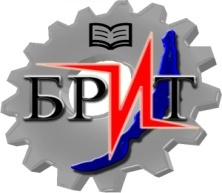 МИНИСТЕРСТВО ОБРАЗОВАНИЯ И НАУКИ РЕСПУБЛИКИ БУРЯТИЯГОСУДАРСТВЕННОЕ БЮДЖЕТНОЕ ПРОФЕССИОНАЛЬНОЕ ОБРАЗОВАТЕЛЬНОЕ УЧРЕЖДЕНИЕ  «БУРЯТСКИЙ РЕСПУБЛИКАНСКИЙ ИНДУСТРИАЛЬНЫЙ ТЕХНИКУМ»	Хоринский филиалУтверждаю:Заведующий филиалом ГБПОУ «БРИТ»_______________В.А. СкосырскийРасписание спортивных секций в Хоринском филиалеРасписание кружков в Хоринском филиале№Название секцииДень неделиВремя проведенияРуководитель1ВолейболВТ.- ЧТВ.17.00-19.00Борисов В.В.3Хоккейвт-птн15.00-17.00Борисов В.В.№Название кружкаДень неделиВремя проведенияРуководитель1Танцевальный « РИТМ»ЧТВ.-ПТН15.30-17.00Аюшеева Н.В2ВокалВт- ср15.00- 17.00Краснопеева Ю В